ПРАВИТЕЛЬСТВО КЕМЕРОВСКОЙ ОБЛАСТИ - КУЗБАССАПОСТАНОВЛЕНИЕот 24 ноября 2022 г. N 774ОБ УТВЕРЖДЕНИИ ПОРЯДКА ВЕДЕНИЯ РЕГИОНАЛЬНОГО РЕЕСТРАМОЛОДЕЖНЫХ И ДЕТСКИХ ОБЩЕСТВЕННЫХ ОБЪЕДИНЕНИЙВ соответствии пунктом 3 статьи 4 Закона Кемеровской области - Кузбасса от 12.10.2021 N 91-ОЗ "Об отдельных вопросах реализации молодежной политики в Кемеровской области - Кузбассе" Правительство Кемеровской области - Кузбасса постановляет:1. Утвердить прилагаемый Порядок ведения регионального реестра молодежных и детских общественных объединений.2. Признать утратившими силу постановления Коллегии Администрации Кемеровской области:от 17.05.2010 N 188 "Об утверждении Порядка ведения областного реестра молодежных и детских общественных объединений";от 02.11.2010 N 477 "О внесении изменений в постановление Коллегии Администрации Кемеровской области от 17.05.2010 N 188 "Об утверждении Порядка ведения областного реестра молодежных и детских общественных объединений".3. Настоящее постановление подлежит опубликованию на сайте "Электронный бюллетень Правительства Кемеровской области - Кузбасса".4. Контроль за исполнением настоящего постановления возложить на заместителя председателя Правительства Кемеровской области - Кузбасса (по вопросам культуры, спорта и туризма) Алексеева С.И.Первый заместитель ГубернатораКемеровской области - Кузбасса -председатель ПравительстваКемеровской области - КузбассаИ.В.СЕРЕДЮКУтвержденпостановлением ПравительстваКемеровской области - Кузбассаот 24 ноября 2022 г. N 774ПОРЯДОКВЕДЕНИЯ РЕГИОНАЛЬНОГО РЕЕСТРА МОЛОДЕЖНЫХ И ДЕТСКИХОБЩЕСТВЕННЫХ ОБЪЕДИНЕНИЙ1. Общие положения1.1. Настоящий Порядок определяет процедуру ведения регионального реестра молодежных и детских общественных объединений (далее соответственно - реестр, общественные объединения), в том числе порядок включения общественных объединений в реестр, состав сведений, содержащихся в реестре, порядок актуализации и исключения сведений, содержащихся в реестре.1.2. Реестр является систематизированной базой данных об общественных объединениях, осуществляющих деятельность на территории Кемеровской области - Кузбасса, действующей на принципах открытости сведений реестра и добровольности включения сведений в реестр.1.3. Формирование и ведение реестра осуществляет Министерство туризма и молодежной политики Кузбасса (далее - Министерство).1.4. Реестр размещается на официальном сайте Министерства http://www.mtmp42.ru в информационно-телекоммуникационной сети "Интернет".2. Условия и порядок включения общественных объединенийв реестр и перечень документов, представляемых общественнымобъединением при подаче заявления для включения в реестр2.1. В реестр включаются зарегистрированные в установленном порядке и осуществляющие свою деятельность на территории Кемеровской области - Кузбасса межрегиональные, региональные и местные:молодежные объединения граждан в возрасте до 35 лет включительно, объединившихся на основе общности интересов;детские объединения граждан в возрасте до 18 лет и совершеннолетних граждан, объединившихся для осуществления совместной деятельности.2.2. Основанием для рассмотрения вопроса о включении общественного объединения в реестр является поступление в Министерство письменного заявления о включении в региональный реестр молодежных и детских общественных объединений по форме согласно приложению N 1 к настоящему Порядку (далее - заявление) с приложением заверенных в установленном законодательством порядке копий устава общественного объединения и свидетельства о государственной регистрации юридического лица.2.3. Заявление направляется общественным объединением в Министерство посредством личного обращения или почтовой связи на бумажном носителе.2.4. Заявление регистрируется специалистом Министерства в журнале регистрации заявлений о включении в реестр согласно приложению N 2 к настоящему Порядку (далее - журнал) в течение 1 рабочего дня со дня поступления заявления в Министерство.Специалист Министерства в день регистрации заявления в журнале направляет общественному объединению расписку-уведомление о принятии документов по форме согласно приложению N 3 к настоящему Порядку (далее - расписка-уведомление).Расписка-уведомление вручается руководителю общественного объединения или его законному представителю или направляется любым доступным способом, обеспечивающим установление (фиксацию) факта ее получения общественным объединением.2.5. Решение о включении или отказе во включении общественного объединения в реестр принимается Министерством в форме приказа в течение 30 дней со дня регистрации заявления в журнале.2.6. На основании принятого решения о включении общественного объединения в реестр в течение 3 рабочих дней со дня принятия такого решения Министерством вносится соответствующая запись об общественном объединении в реестр.Министерство в течение 10 рабочих дней со дня внесения записи в реестр вручает руководителю общественного объединения или его законному представителю или направляет любым доступным способом, обеспечивающим установление (фиксацию) факта получения общественным объединением, свидетельство о внесении общественного объединения в реестр по форме согласно приложению N 5 к настоящему Порядку.2.7. При внесении сведений в реестр каждому общественному объединению присваивается реестровый номер, представляющий собой цифровую комбинацию из 12 знаков, согласно приложению N 4 к настоящему Порядку.2.8. Основаниями для отказа во включении общественного объединения в реестр являются:несоответствие общественного объединения требованиям настоящего Порядка;непредставление общественным объединением заверенных в установленном законодательством порядке копий документов (представление не в полном объеме), указанных в пункте 2.2 настоящего Порядка;представление общественным объединением заведомо недостоверных сведений и документов.2.9. На основании принятого решения об отказе во включении общественного объединения в реестр в течение 10 рабочих дней со дня принятия такого решения Министерство любым доступным способом, обеспечивающим установление (фиксацию) факта получения, уведомляет общественное объединение об отказе во включении в реестр.3. Состав сведений, содержащихся в реестре,и их актуализация3.1. В реестр включаются следующие сведения об общественных объединениях:полное и (если имеется) сокращенное наименование, адрес (место нахождения) его постоянно действующего руководящего органа;государственный регистрационный номер записи о государственной регистрации (основной государственный регистрационный номер);идентификационный номер налогоплательщика;информация о видах деятельности, осуществляемых общественным объединением;цель создания;телефон, факс, адрес электронной почты общественного объединения;фамилия, имя, отчество руководителя, образование и стаж работы;сведения о числе членов общественного объединения;дата включения в реестр;дата и основание исключения из реестра.3.2. Министерство ежегодно осуществляет проверку сведений, содержащихся в реестре, путем направления соответствующих запросов общественным объединениям, включенным в реестр, а также в Федеральную налоговую службу.При необходимости актуализации сведений, содержащихся в реестре, Министерство ежегодно в срок до 1 апреля вносит соответствующие изменения в реестр и уведомляет об этом общественное объединение в течение 15 рабочих дней со дня внесения изменений в реестр.Уведомление направляется любым доступным способом, обеспечивающим установление (фиксацию) факта его получения общественным объединением.Общественные объединения, включенные в реестр, вправе самостоятельно направить в Министерство сведения, необходимые для актуализации реестра.3.3. В случаях если ответ на запрос, направленный Министерством общественному объединению в соответствии с пунктом 3.2 настоящего Порядка, не поступил в Министерство в течение 2 месяцев со дня его получения общественным объединением, а также если запрос не был получен общественным объединением, запрос направляется Министерством повторно.3.4. Исключение общественного объединения из реестра осуществляется в случаях, установленных в пункте 4.1 настоящего Порядка.4. Исключение общественных объединений из реестра4.1. Общественные объединения подлежат исключению из реестра на основании приказа Министерства:4.1.1. По собственному желанию на основании письменного заявления общественного объединения.4.1.2. При ликвидации общественного объединения со дня, следующего за днем внесения регистрирующим органом в Единый государственный реестр юридических лиц записи о том, что юридическое лицо находится в процессе ликвидации в соответствии с законодательством Российской Федерации о государственной регистрации юридических лиц.4.1.3. При прекращении деятельности общественного объединения в результате реорганизации, за исключением его преобразования, со дня, следующего за днем, когда реорганизация юридического лица считается завершенной в соответствии с законодательством Российской Федерации о государственной регистрации юридических лиц.4.1.4. При вступлении в силу судебного решения о признании общественного объединения прекратившим свою деятельность в качестве юридического лица (со дня, следующего за днем вступления в силу соответствующего судебного решения).4.1.5. В случае, если ответ на повторный запрос, направленный Министерством общественному объединению в соответствии с пунктом 3.3 настоящего Порядка, не поступил в Министерство в течение 1 месяца со дня его получения общественным объединением, а также если повторный запрос не был получен общественным объединением.4.2. В случаях, указанных в подпунктах 4.1.2 - 4.1.4 настоящего Порядка, основаниями для исключения общественного объединения из реестра являются документы, полученные Министерством в соответствии с пунктом 3.2 настоящего Порядка, а также предоставленные федеральными органами исполнительной власти, исполнительными органами субъектов Российской Федерации, органами местного самоуправления, участниками (учредителями) юридических лиц, свидетельствующие о прекращении осуществления общественным объединением своей деятельности.4.3. Реестровый номер после исключения общественного объединения из реестра в дальнейшем другим общественным объединениям не присваивается.5. Порядок обжалования действий (бездействия) и (или)решений должностных лиц Министерства при включенииобщественного объединения в реестрОбщественные объединения имеют право на обжалование действий (бездействия) и (или) решений должностных лиц Министерства по вопросам, связанным с включением общественного объединения в реестр.Обжалование действий (бездействия) или решений должностных лиц Министерства осуществляется в судебном порядке.Приложение N 1к Порядку ведениярегионального реестрамолодежных и детскихобщественных объединений                                              Министру туризма и молодежной                                              политики Кузбасса                                              _____________________________                                 Заявление               о включении в региональный реестр молодежных                    и детских общественных объединений    Молодежное (детское) общественное объединение ____________________________________________________________________________________________________                              (наименование)ходатайствует  о  включении  в  региональный  реестр  молодежных  и детскихобщественных объединений._________________________________________________________________                              (наименование)является  межрегиональным/региональным/местным  общественным  объединением,уставная цель (уставные цели) которого:    1. ___________________________________________________________________;    2. ___________________________________________________________________.    Объединение является юридическим лицом.    Руководитель общественного объединения, образование, стаж работы, номерконтактного       телефона       и      адреса      электронной      почты:________________________________________________________________________________________________________________________________________________________________________________________________________________________________.    Сведения  о  числе  членов  общественного объединения и его структурныхподразделениях: ________________________________________________________________________________________________________________________________________________________________________________________________________________.    Юридический адрес: ___________________________________________________.    Адрес (место нахождения) постоянно действующего руководящего органа, покоторому осуществляется связь с объединением: _______________________________________________________________________________________________________.    Номер контактного телефона, факса: ___________________________________.    Адрес электронной почты: _____________________________________________.    Адрес в социальных сетях: ____________________________________________.    Адрес    сайта          в информационно-телекоммуникационной       сети"Интернет": ______________________________________________________________.    Действуя  в  своей  воле  и в своем интересе, даю согласие Министерствутуризма  и  молодежной политики Кузбасса как оператору персональных данных,расположенному по адресу: г. Кемерово, просп. Советский, д. 60, корп. 1, наобработку,  в  том числе с использованием автоматизированной информационнойсистемы,  следующих  моих  персональных  данных:  фамилия,  имя,  отчество,образование,  стаж  работы,  номер контактного телефона и адрес электроннойпочты руководителя общественного объединения.    Под  обработкой персональных данных, на которую даю согласие, я понимаюдействия  (операции) с персональными данными, включая сбор, систематизацию,накопление,  хранение,  уточнение  (обновление,  изменение), использование,распространение   (в  том  числе  передачу),  обезличивание,  блокирование,уничтожение персональных данных.    К настоящему заявлению прилагаются следующие документы:    1. ___________________________________________________________________.    2. ___________________________________________________________________.    3. ___________________________________________________________________.___________________________________________   (Ф.И.О. и подпись руководителя (лица,   его замещающего) постоянно действующего  руководящего органа данного объединения)МП (при наличии)Приложение N 2к Порядку ведениярегионального реестрамолодежных и детскихобщественных объединенийЖурнал регистрации заявлений о включении в региональныйреестр молодежных и детских общественных объединенийПриложение N 3к Порядку ведениярегионального реестрамолодежных и детскихобщественных объединенийРасписка-уведомление о принятии документов_______________________________________________________(Ф.И.О. руководителя молодежного или детского общественногообъединения)Представлены следующие документы:___________________________________________________________________________           (Ф.И.О. сотрудника Министерства туризма и молодежной                     политики Кузбасса, подпись, дата)Приложение N 4к Порядку ведениярегионального реестрамолодежных и детскихобщественных объединенийСТРУКТУРАРЕЕСТРОВОГО НОМЕРА МОЛОДЕЖНОГО ИЛИ ДЕТСКОГООБЩЕСТВЕННОГО ОБЪЕДИНЕНИЯРеестровый номер молодежного или детского общественного объединения, включенного в реестр, состоит из 12 цифр, расположенных в следующей последовательности:аа (1 - 2-й знаки) - порядковый номер Кемеровской области - Кузбасса по перечню субъектов Российской Федерации, установленному статьей 65 Конституции Российской Федерации;бб (3 - 4-й знаки) - дата, когда внесена запись;вв (5 - 6-й знаки) - месяц, когда внесена запись;гг (7 - 8-й знаки) - год, когда внесена запись;ддд (9 - 11-й знаки) - порядковый номер молодежного или детского общественного объединения;е (12-й знак) - сведения о государственной поддержке молодежного или детского общественного объединения в соответствии с подпунктом 8 пункта 3 статьи 6 Закона Кемеровской области - Кузбасса от 12.10.2021 N 91-ОЗ "Об отдельных вопросах реализации молодежной политики в Кемеровской области - Кузбассе", в том числе в рамках реализации государственной программы Кемеровской области - Кузбасса "Туризм, молодежная политика и общественные отношения Кузбасса" на 2021 - 2027 годы, утвержденной постановлением Правительства Кемеровской области - Кузбасса от 20.10.2020 N 630 "Об утверждении государственной программы Кемеровской области - Кузбасса "Туризм, молодежная политика и общественные отношения Кузбасса" на 2021 - 2027 годы", где:0 - государственная поддержка не оказывалась;1 - государственная поддержка оказывалась.Приложение N 5к Порядку ведениярегионального реестрамолодежных и детскихобщественных объединенийСвидетельствоо внесении общественного объединения в региональный реестрмолодежных и детских общественных объединений    В соответствии с _________________________________________________________________________________________________________________________________в региональный реестр молодежных и детских общественных объединений внесеназапись о______________________________________________________________________________________________________________________________________________________    _______________________________________________________________________                           (полное наименование)                       "__" "_________________" "______"                      (число) (месяц прописью)   (год)    за реестровым номеромМинистр туризмаи молодежной политики Кузбасса ___________________________________ (Ф.И.О.)                                                               МП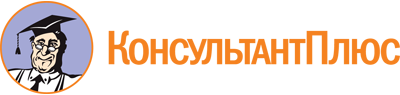 Постановление Правительства Кемеровской области - Кузбасса от 24.11.2022 N 774
"Об утверждении Порядка ведения регионального реестра молодежных и детских общественных объединений"Документ предоставлен КонсультантПлюс

www.consultant.ru

Дата сохранения: 24.06.2023
 N п/пДата приема заявленияНаименование молодежного или детского общественного объединенияФ.И.О. руководителяЮридический адрес молодежного или детского общественного объединения12345N п/пНаименование документаОтметка о представлении подлинника или копииКоличество экземпляровааббввггддде